St. Mary Catholic Booster Club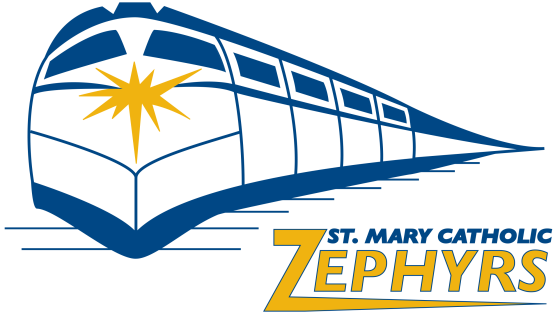 12/11/20196:30 pm    Next Meeting Place:					Tara and Scott Gagne Residence					 	             3334 Knox Lane							   Neenah WI 54956Booster Club AgendaApproval of Previous Meeting Minutes from 11/20/2019 – Dave Thone2019/20 Budget – Dave ThoneAthletic Director Report (High School and Middle School) – Matt Schoultz & Rachel EggertStanding Committee Chair ReportsConcession Coordinator – Tiffany VostersSports/Activities Books – Jeff Braatz/Trisha AkeySpirit Stop – Tara GagneGZO – Patti Purcell Middle School Basketball Tournaments – Dave ThoneAdditional Topics Plyometric Equipment Discussion  BC to discuss AD intern optionsRole would include some BC dutiesOpen Agenda AdjournNext Meeting: Wednesday, January 15th, 2020 (3rd Wednesday of the month) – SMCMS